ANALISIS BEBAN KERJA MENTAL KARYAWAN DI PT DHARMAPALA USAHA SUKSES KABUPATEN CILACAP DENGAN MENGGUNAKAN METODE NASA TLXMuhmmad Irfan FauziAbstrakPenelitian ini bertujuan untuk mengetahui analisis beban kerja mental karyawan di PT Dharmapala Usaha Sukses. Metode pengukuran beban kerja mental yang digunakan dalam penelitian ini adalah Metode NASA TLX. Penelitian ini dilakukan kepada 35 responden dengan menggunakan teknik sensus. Hasil analisis penelitian ini menunjukan bahwa Department HR & Pers Manager merasakan beban kerja mental berat dengan nilai rata-rata sebesar 81,33, Department Finance & Accounting merasakan beban kerja mental sedang dengan nilai rata-rata 76,39, dan Department Puchasing merasakan beban kerja mental sedang dengan nilai rata-rata sebesar 73,87.Kata Kunci: Beban Kerja Mental, Metode NASA TLX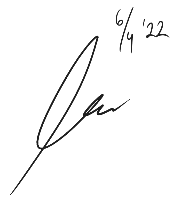 MENTAL WORKLOAD ANALYSIS OF EMPLOYEES AT PT DHARMAPALA USAHA SUKSES, CILACAP REGENCY USING NASA TLX METHODMuhammad Irfan FauziAbstractThis study aims to determine the mental workload analysis of employees at PT Dharmapala Usaha Sukses. The mental workload measurement method used in this study is the NASA TLX method. This research was conducted on 35 respondents using the census technique. The results of the analysis of this study indicate that the Department of HR & Press Manager feels a heavy mental workload with an average value of 81,33, the Finance & Accounting Department feels a moderate mental workload with an average value of 76,39, and the Purchasing Department feels a workload moderate mentality with an average value of 73,87.Keyword: Mental Workload, NASA TLX Method